JOIN US FOR A HALLOWEEN VIRTUAL BALLOON RACE!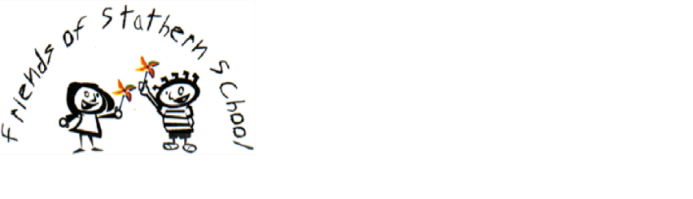 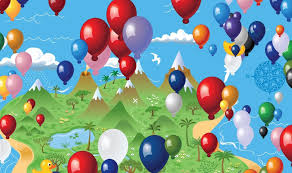 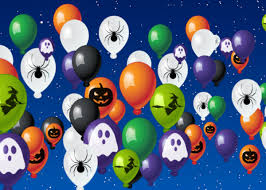 How do we get involved?  Go to https://ecoracing.co/user/page/844 to sign up and purchase your balloons. You can even modify and design your balloon before the race! How much is it? Each balloon costs £3. Every balloon purchased raises funds for Stathern School. When is it? The race starts at 9am on Saturday 31st October and lasts for 7 days.Where does the race start? The race starts virtually in the skies above Dracula’s Castle, perfect for a spooky Halloween race. What next? The virtual race will be available to view at the website throughout the 7-day race. The leading 100 balloons can be seen at any time. You can also sign in to track your own balloon. How will the Stathern Primary community enjoy the race? Teachers will be able to log on with their classes to view the race during the week. You can also log on and race within your household and even invite your extended family to race with you. Will there be a Stathern Primary School winner? YES! There will be a prize for the top 3 balloons at Stathern Primary School, provided by FOSS. Will there be a national winner? The balloon race will also involve other schools from across the country. So in addition to our school prizes, the winning balloons nationally will win – 1st prize £500 cash, 2nd prize – An Apple Ipad, and 10 runners up will receive £10 book tokens. How does the virtual race work? This computer simulated race uses real weather conditions and data specific to your balloon design to model how your balloon will travel. As the wind changes direction, so will your balloon. Please visit ecoracing.co for more information. Thank you for supporting FOSS in a new fundraising activity. With current government guidelines, we’re excited to bring you a unique way to have fun together and raise money for our school. Happy Racing!